News Release For immediate release6th September 2016MD of Gosport-based Tecsew is cover star of top trade title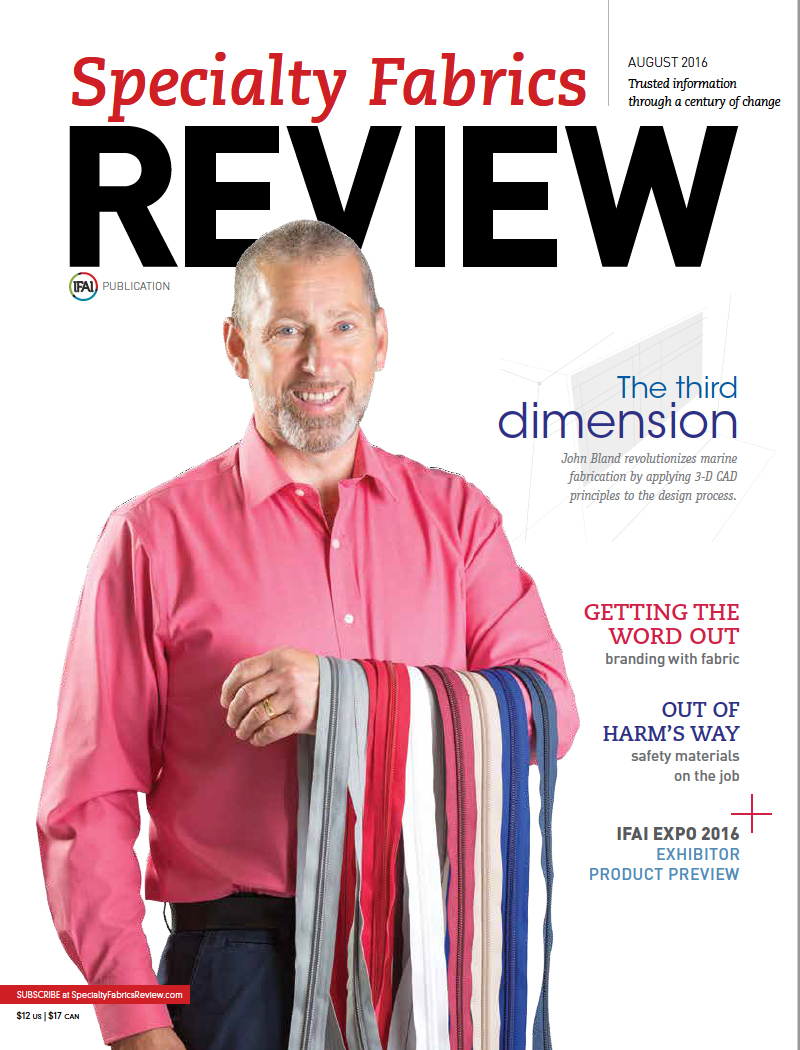 John Bland, the Managing Director of Tecsew, the south coast based yacht canopy company, has been given the accolade of starring on the cover of his industry’s top trade title, Specialty Fabrics Review. Specialty Fabrics Review, which celebrated its 100th year in 2015, choosing to feature Gosport-based Tecsew on the cover is testament to the standing that Tecsew enjoys in the speciality fabrics industry.The feature in Specialty Fabrics Review profiles Tecsew and its innovative design process, which uses Computer Aided Design (CAD) principles when designing yacht canopies. This process has revolutionised marine covers fabrication and it is this unique process that has enabled Tecsew to become an industry leader. Using CAD design principles results in happier customers, who can see a CAD drawing of their product before manufacture even takes place, and tweak the design as necessary. The finished product enjoys a better design, with frames engineered to fold where they need to fold for example. Tecsew is proud to manufacture in the UK. It manufactures its yacht covers, canopies, biminis, sprayhoods and awnings at its factory in Gosport. Tecsew employs 14 people in Gosport and staff are encouraged to share ideas for improving and changing things in the manufacturing process. John Bland, Tecsew’s Managing Director, is delighted to have been chosen to feature on the cover of Specialty Fabrics Review; “It’s an honour to have been chosen to appear on the cover of our top industry title! We are not a company that stands still and are always looking to innovate and improve our processes, being featured in Specialty Fabrics Review gives us a great platform to showcase what we do and air upcoming challenges and opportunities.”Tecsew’s 3D CAD design process was developed in-house and is unique within the marine textile industry. It has received worldwide recognition with Tecsew being regarded as world leaders in the field of boat canvas CAD design. Find out more about Tecsew at www.tecsew.com or call 02392 586640. Read the full article from Specialty Fabrics Review at http://www.tecsew.com/specialty-fabrics-review-magazine-reviews-tecsewENDS//Notes to editorsMedia enquiries via Marine Advertising Agency:Alison Willis or Emma StanburyEmail: alison@marineadagency.com or emma@marineadagency.com Tel: 023 9252 2044 For high resolution images, please go to:http://marineadagency.com/gallery/tecsew-2/ About TecsewHigh HhTecsew designs and manufactures marine covers, marine upholstery, and industrial covers. It supplies boat builders and importers, as well as private owners, with high quality products to enhance and protect their boats. Based in Gosport, Tecsew covers the south coast boating area from Lymington to Hamble, and along to Chichester. Tecsew is run by Managing Director John Bland, with his wife Ally Bland as Financial Director. Tecsew’s 3D CAD design process was developed in house by the company and is a process entirely unique to it. The process neatly demonstrates how the company leads the way within the marine textile industry. Amongst its wealth of individual customers, Tecsew clients include Ancasta International, Clipper Marine, Inspiration Marine Group and Sea Ventures along with a host of other marine businesses.